8	рассмотреть просьбы от администраций об исключении примечаний, относящихся к их странам, или исключении названий их стран из примечаний, если в этом более нет необходимости, принимая во внимание Резолюцию 26 (Пересм. ВКР-07), и принять по ним надлежащие меры;ПредложенияСТАТЬЯ 5Распределение частотРаздел IV  –  Таблица распределения частот
(См. п. 2.1)

MOD	HRV/203/15.96	В Германии, Армении, Австрии, Азербайджане, Беларуси, Дании, Эстонии, Российской Федерации, Финляндии, Грузии, Венгрии, Ирландии, Исландии, Израиле, Казахстане, Латвии, Лихтенштейне, Литве, Мальте, Молдове, Норвегии, Узбекистане, Польше, Кыргызстане, Словакии, Чешской Республике, Соединенном Королевстве, Швеции, Швейцарии, Таджикистане, Туркменистане и Украине администрации могут распределять своей любительской службе до 200 кГц в полосах 1715–1800 кГц и 1850–2000 кГц. Однако при распределении полос своей любительской службе в этих пределах администрации должны после предварительных консультаций с администрациями соседних стран принять такие меры, какие могут оказаться необходимыми для предотвращения вредных помех со стороны их любительской службы фиксированной и подвижной службам других стран. Средняя мощность любой любительской станции не должна превышать 10 Вт.     (ВКР-)Основания:	В Хорватии любительская служба развивается, и дополнительное использование полос 1715−1800 кГц и 1850−2000 кГц улучшило бы ее работу.MOD	HRV/203/25.164	Дополнительное распределение:  в Албании, Алжире, Германии, Австрии, Бельгии, Боснии и Герцеговине, Ботсване, Болгарии, Кот-д'Ивуаре, Дании, Испании, Эстонии, Финляндии, Франции, Габоне, Греции, Ирландии, Израиле, Италии, Иордании, Ливане, Ливии, Лихтенштейне, Литве, Люксембурге, Мадагаскаре, Мали, Мальте, Марокко, Мавритании, Монако, Черногории, Нигерии, Норвегии, Нидерландах, Польше, Сирийской Арабской Республике, Словакии, Чешской Республике, Румынии, Соединенном Королевстве, Сербии, Словении, Швеции, Швейцарии, Свазиленде, Чаде, Того, Тунисе и Турции полоса 47−68 МГц, в Южно-Африканской Республике полоса 47–50 МГц, а в Латвии полоса 48,5−56,5 МГц распределены также сухопутной подвижной службе на первичной основе. Однако станции сухопутной подвижной службы в странах, указанных в связи с каждой из полос частот данного примечания, не должны создавать вредных помех существующим или планируемым радиовещательным станциям стран, не указанных в связи с данной полосой частот, или требовать защиты от них.     (ВКР-)Основания:	В настоящее время полоса 47−68 МГц в Хорватии не используется. Согласно Национальной таблице распределения частот Хорватии, такое изменение позволит использовать радиоспектр для развертывания и развития сухопутных подвижных служб.______________Всемирная конференция радиосвязи (ВКР-15)
Женева, 2–27 ноября 2015 года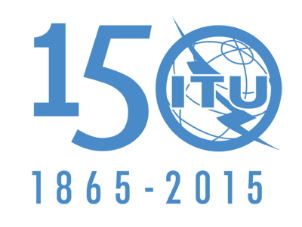 МЕЖДУНАРОДНЫЙ СОЮЗ ЭЛЕКТРОСВЯЗИКОМИТЕТ 6Документ 203-R6 ноября 2015 годаОригинал: английскийХорватия (Республика)Хорватия (Республика)предложения для работы конференциипредложения для работы конференцииПункт 8 повестки дняПункт 8 повестки дня